____埔心___國中____110____年___1___學期____2___次月考第___4__份 一.選擇題(每題4分)一.選擇題(每題4分)一.選擇題(每題4分)一.選擇題(每題4分)一.選擇題(每題4分)一.選擇題(每題4分)1.2.3.3.4.5.AADDBA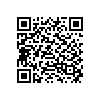 9M埔心110010201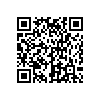 9M埔心110010202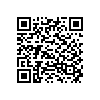 9M埔心1100102039M埔心110010203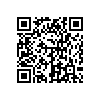 9M埔心110010204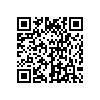 9M埔心1100102056.7.8.8.9.10.BCDDDB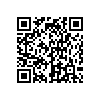 9M埔心110010206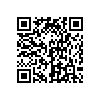 9M埔心110010207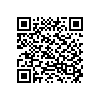 9M埔心1100102089M埔心110010208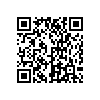 9M埔心110010209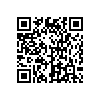 9M埔心11001021011.12.13.13.14.15.CDBBAA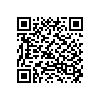 9M埔心110010211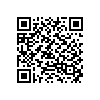 9M埔心110010212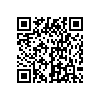 9M埔心1100102139M埔心110010213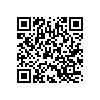 9M埔心110010214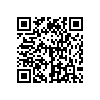 9M埔心11001021516.17.18.18.19.20.CDCCBC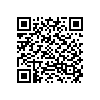 9M埔心110010216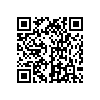 9M埔心110010217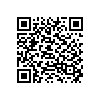 9M埔心1100102189M埔心110010218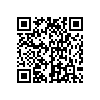 9M埔心110010219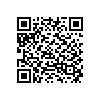 9M埔心11001022021.22.CB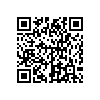 9M埔心110010221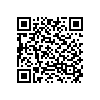 9M埔心110010222三.計算題(每小題4分)三.計算題(每小題4分)三.計算題(每小題4分)三.計算題(每小題4分)三.計算題(每小題4分)三.計算題(每小題4分)1.1.1.2.2.2.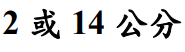 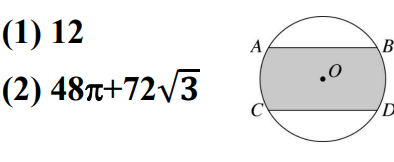 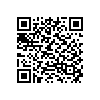 9M埔心1100102239M埔心1100102239M埔心110010223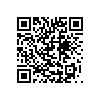 9M埔心1100102249M埔心1100102249M埔心110010224